Brza spojnica SV 200Jedinica za pakiranje: 1 komAsortiman: K
Broj artikla: 0055.0028Proizvođač: MAICO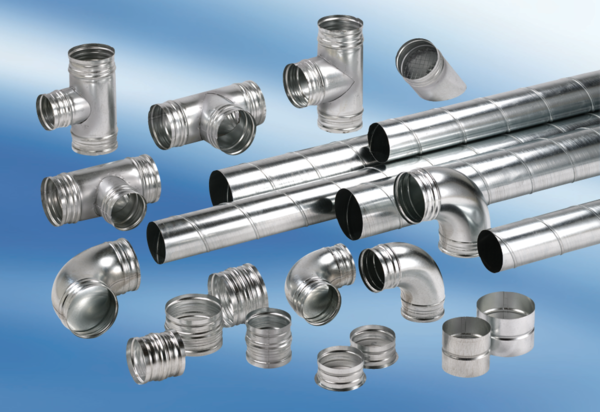 